Zgłoszenie uczestnictwa w szkoleniu dla brokerów innowacji z terenu województwa kujawsko-pomorskiego w ramach projektu „EmpInno”:Wybrany termin szkolenia: ………………………………………………………………………….Imię i nazwisko …………………………………………………………………………………………….Instytucja zgłaszająca ……………………………………………………………………………………Dane kontaktowe …………………………………………………………………………………………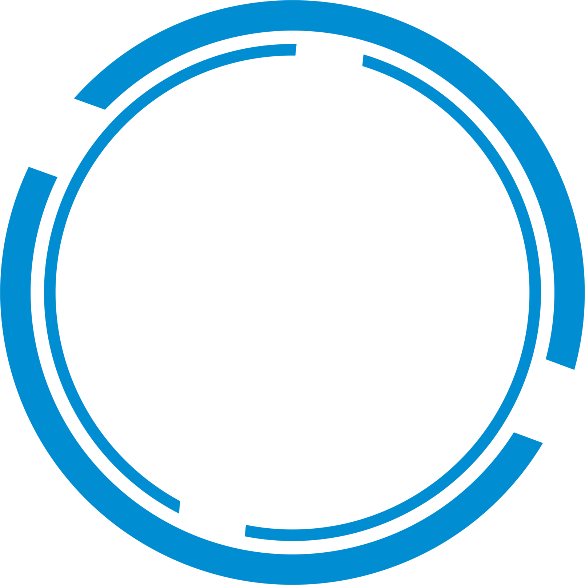 